«Нова українська школа: реалії та перспективи»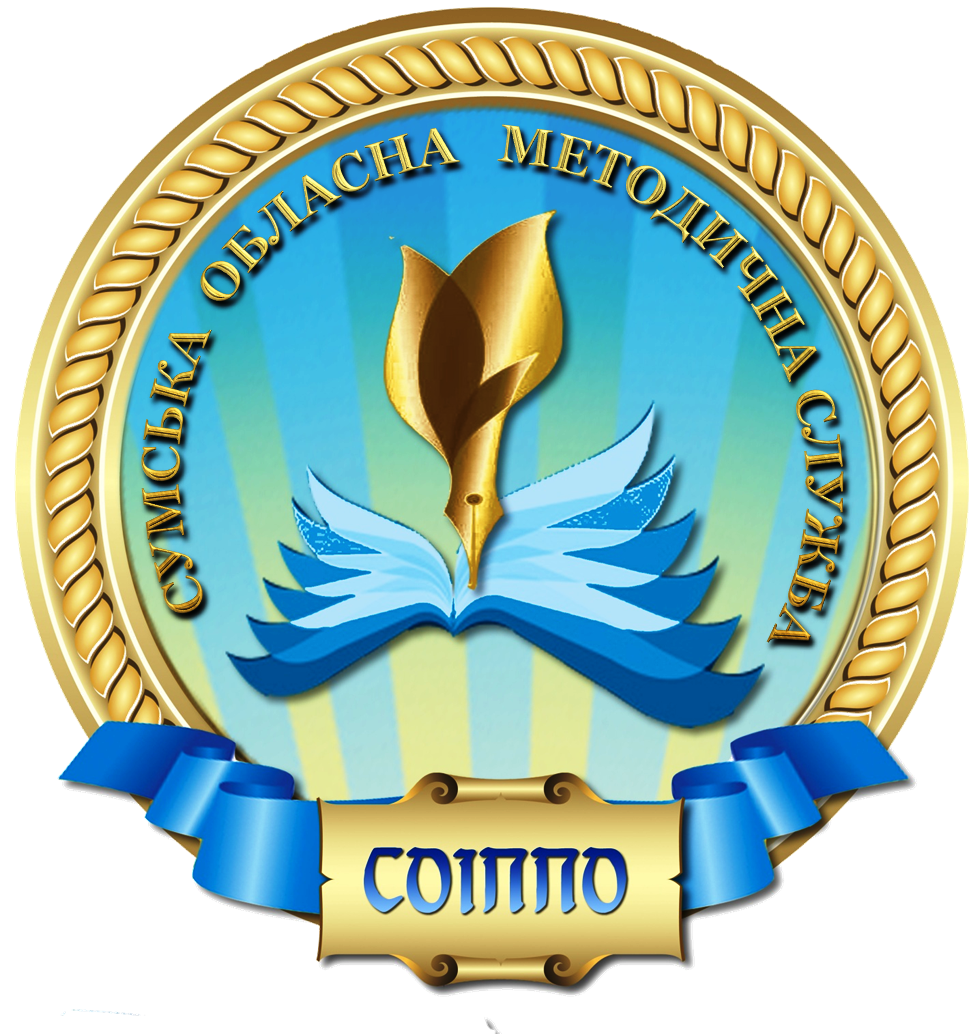 (методичні рекомендації) Відповідно до вимог Концепції Нової української школи одним з ефективних шляхів оновлення змісту і методів навчання в сучасній школі є інтеграція, під якою мають на увазі процес зближення і поєднання різних навчальних предметів.Однією з оптимальних моделей інтеграції у початковій школі є інтеграція навколо соціокультурної теми/проблеми під час тематичних днів/тижнів. Створення єдиного для навчальних предметів тематичного простору дозволяє уникнути дублювання інформації у змісті різних навчальних дисциплін та, водночас, розглянути аналогічний матеріал одночасно з різних боків, за допомогою різних дидактичних засобів. Таким чином забезпечуються збалансованість у сприйманні інформації різних освітніх галузей, психологічно комфортна атмосфера навчальних занять.Інтегроване навчання реалізується на засадах тематичного та діяльнісного підходів. Тематичний підхід передбачає організацію навчально-виховного процесу на основі однієї «змістової одиниці» – теми. Темою може бути певне поняття, цілісний розгляд якого призводить до формування загальних уявлень про систему, в яку входить це поняття як елемент. Тема може сформулюватися вчителем у вигляді запитання чи опису проблеми, під час вирішення яких учні опановують зміст навчальної програми. Діяльнісний підхід передбачає організацію навчально-виховного процесу на основі організаційно-методичної системи щоденних діяльностей учнів та «стратегій» розвитку критичного мислення в межах тематичного чи предметного навчання. «Я досліджую світ» – інтегрований курс, який включає поєднання декількох освітніх галузей, які об’єднані навколо одного проблемного запитання, яке треба розв’язати і дослідити з учнями.Варто пам’ятати, що інтегроване навчання – це активне навчання, де учні – учасники, а учитель – модератор і фасилітатор.	Освітній процес з курсу слід організовувати на основі запиту дітей. А саме:Організувати навчання, яке заохочує учнів досліджувати.Вивчити індивідуальні особливості своїх учнів, а не лише тему.Обговорити з учнями, як можна більше дізнатися про цю тему: Що ми хочемо зрозуміти глибше?Які важливі питання ми будемо досліджувати?Що важливо знати про це?     	5. Не поспішати: дати учням достатньо часу для розмірковувань та обговорень з друзями, у той час слухати з метою дізнатись:Що моїм учням потрібно ще, щоби дослідити тему?     	6. Щодня підсумовувати з учнями навчання: що, як і чому відбувається Що ми знаємо про цю тему?Що ми дізналися про себе?Що ми думаємо та знаємо зараз?Що це означає для нас як учнів?	Однією із ефективних форм роботи з формування позитивного відношення, емоційного настрою до навчання є ведення учнями власного щоденника вражень. Це віртуальний співрозмовник учня, з яким він може поділитися своїми враженнями про навчальний день: намалювати свій настрій, що особливого йому запам’яталося. Проте, варто зазначити, що є одна умова ведення щоденника вражень – конфіденційність, без дозволу дитини дорослі не мають права туди заглядати.Ефективна індивідуалізація навчального процесу може бути досягнута через організацію навчальних центрів / осередків, які відображають навчальні потреби й інтереси дітей. Організація навчальних центрів здійснюється для забезпечення дослідницької діяльності дітей, для формування самостійності, для організації роботи дітей в парах, у малих групах, а також індивідуально.Навчальний простір має бути  облаштований так, щоби задовольняти індивідуальні потреби кожної дитини та сприяти роботі дітей в малих групах. Стіни і меблі використовуються для розміщення робіт учнів. Така увага до дитячої праці й творчості підвищує їхню самооцінку і формує гідність.Нове освітнє середовище – це сучасний простір, сукупність умов, засобів і технологій для комфортного навчання учнів, вчителів і самих батьків. Такий освітній простір буде створено не лише у стінах навчального закладу, а й усюди, де перебуває учень.	Дуже важливим є створення відпочинкових осередків у коридорах навчального закладу, що є умовою для активного відпочинку дітей (розмітка “класики”, лабіринт, тощо), столи для настільного тенісу.	Звертаємо увагу педагогічних працівників на те, що відповідно до нового Державного стандарту початкової освіти освітній процес у початковій школі організовується за циклами, з урахуванням вікових особливостей фізичного, психологічного і розумового розвитку дітей  6-10 років. Перший цикл початкової освіти – адаптаційно-ігровий (1-2 класи); другий цикл – основний (3-4 класи). Це нововведення створює передумови поступового психологічно-комфортного переходу дитини від ігри до навчання, які є провідними видами діяльності дітей дошкільного і молодшого шкільного віку. 	Удосконаленню освітнього процесу у початковій школі сприятиме відмова від застарілих підходів: фронтальних форм організації освітнього процесу, класичного розташування учнів у класі, статичних поз на заняттях і уроках та інше. Для забезпечення оптимальної рухової активності дітей доцільно передбачити динаміку проведення заняття/уроку (зміну видів діяльності). Організація освітнього процесу на принципах наступності, перспективності, врахування індивідуальних особливостей забезпечує всебічний гармонійний розвиток дитини.Рекомендуємо учителям початкових класів, членам обласної творчої групи:1) спрямовувати професійну діяльність на впровадження оптимальних моделей інтеграції у початковій школі;2) забезпечити реалізацію діяльнісного та компетентнісного підходів щодо організації освітнього процесу в початковій школі;3) ознайомитись з досвідом роботи закладів загальної середньої освіти, педагогічних працівників щодо організації освітнього середовища.Методист з початкової освіти навчально-методичного відділу координації освітньої діяльності та професійного розвитку Сумського ОІППО                              З.В. ДекуноваМетодист з початкової освіти навчально-методичного відділу координації освітньої діяльності та професійного розвитку Сумського ОІППО                               А.М. Лавська